BUYER CLOSING INFORMATION SHEETATTENTION:  FAILURE TO FULLY COMPLETE THIS FORM MAY RESULT IN A DELAY IN THE CLOSING.  IF YOU ARE UNABLE TO ATTEND THE CLOSING AT OUR OFFICE, PLEASE CONTACT US IMMEDIATELY.  FAILURE TO DO SO WILL ALSO RESULT IN A DELAY IN CLOSING THE TRANSACTION.  1.  Please provide the property address for the property being purchased:______________________________________________________________________________________2.  Please provide the following information for the buyer(s):NOTE: If buyer is not an individual (i.e. LLC, corporation, partnership, trust or estate), please provide the Federal tax ID number (EIN), the title of the authorized signer for buyer and forward any documents authorizing the signer for buyer (i.e. Operating Agreement, Corporate Resolution, Partnership Agreement, Trust Agreement, Letters Testamentary)Legal Name(s), Title(if applicable) and Social Security Number(s) or Federal tax ID #: Name/Title/SSN or tax ID#: ___________________________________________________	Name/Title/SSN or tax ID#:____________________________________________________Name/Title/SSN or tax ID#: ___________________________________________________	Name/Title/SSN or tax ID#: ___________________________________________________Phone Numbers: ______________________________________________________________________________________________________________________________________Address(es)(if other than the property address above): ____________________________________________________________________________________________________________________________________________________Email Address(es): ____________________________________________________________________________________________________________________________________________________PLEASE BE ADVISED THAT EACH BUYER MUST BRING AN UNEXPIRED GOVERNMENT-ISSUED PHOTO ID (i.e. driver’ license, passport, military ID or concealed carry firearms permit).3. Is this a cash closing (IF YES, YOU MUST PROVIDE US A COPY OF THE HOMEOWNER’S INSURANCE PRIOR TO CLOSING)			      Yes    No	If no, please provide the following lender information:
	Lender: ____________________________________	Loan Officer: _______________________________	Phone #: ___________________________________	Email address: ______________________________INSTRUCTIONS REGARDING CLOSING FUNDS: All funds to be received by the closing attorney in excess of $5,000.00 must be in the form of a wire (SEE ATTACHED WIRING INSTRUCTIONS). For amounts in between $1,000.00 and $5,000.00, a certified check issued by a local bank will be accepted. Certified checks, if applicable, should be payable either to "Smith, Tumlin, McCurley & Patrick, P.C.", or to your own name and then endorsed to us at closing.  Personal checks will be accepted for less than $1,000.00 at the discretion of the closing attorney. If you have any questions regarding these requirements, please contact our office so as to avoid any delay in the disbursement of your closing. If you are arranging funds in advance of the preparation of the final Closing Disclosure or Settlement Statement, we recommend discussing the estimated amount due at closing with your Lender. SMITH, TUMLIN, McCURLEY & PATRICK, P.C.ATTORNEYS AT LAW94 Church StreetMarietta, Georgia 30060Phone: 770-429-8200Fax: 770-429-7888HANSELL L. SMITH 							POST OFFICE BOX 1186R. STEVE TUMLIN, JR. 							MARIETTA, GA 30061D. WAYNE McCURLEYRYAN K. PATRICK 							Of Counsel:DONALD D. SMITHWIRING INSTRUCTIONS:Receiving Bank: 	Synovus Bank 			1148 Broadway Columbus, GA 31901-2429 706-649-2311 ABA #:		 061100606Account Name: 	Smith Tumlin McCurley & Patrick PC Account #: 		0114108 **Please reference sender’s name; buyer or borrower name and/or property address to insure so that we will be able to properly identify the wire and insure that it is posted to the correct transaction.**FREQUENTLY ASKED QUESTIONS:Can I send an ACH transfer?  No. ACH transfers are not permitted.  They will be rejected from our account.Can I set up wire transfer online?  We strongly suggest you go into a branch of your bank.  Online wire transfers are often delayed or converted to an ACH credit.  We cannot accept ACH transfers and this could delay your closing an average of 2-4 days while the money is reapplied to your account.What happens if we do not close?We will wire the money back to the same account we received it from once the appropriate wiring instructions have been provided to us.When should the wire be sent?We suggest you arrange for the wire to be sent one (1) business day prior to closing, but to insure the wire is received by us in a timely manner, please contact your bank to verify their turnaround time on outgoing wire transfers.DUE TO RECENT REPORTS OF ATTEMPTED FRAUD INVOLVING HACKING EMAIL ACCOUNTS AND THE MISDIRECTION OF WIRED FUNDS, PLEASE CALL OUR OFFICE IMMEDIATELY IF YOU RECEIVE ANY DEVIATIONS FROM OR REVISIONS TO THESE WIRING INSTRUCTIONS.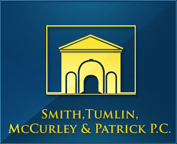 94 Church StreetMarietta, GA  30060-1908770-429-8200 770-429-7888 faxwww.smithtumlin.com 